Routenburn Golf Club
Routenburn Road
LARGS, KA30 8QA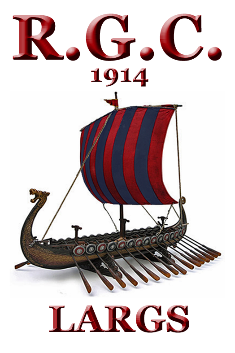 Tel: Clubhouse – 01475 686475
Professional – 01475 687240Secretary:   Jim Thomson                                                                              Treasurer:   Kevin McGachy
            Tel:   07 583640232                                                                                         Tel:    0792751715MEMBERSHIP APPLICATION FORMDear SirsI hereby apply for membership of Routenburn Golf Club and agree to abide by the existing constitution, rules and by-laws.Yours faithfullySignature -----------------------------------                             Date----------------------------------Block Capitals required at fields marked **Title                                            --------------------*Christian Name                        ------------------------------------------------------------- Other initials                             --------------------*Surname                                   -------------------------------------------------------------*Address                                    -------------------------------------------------------------                                                                                                        -------------------------------------------------------------                                                     -------------------------------------------------------------*Postcode                                 --------------------CHD Number/Handicap         -------------------------------------------------------------*Telephone No                        -------------------------------------------------------------*Date of Birth                          -------------------------------------------------------------Email Address                         -------------------------------------------------------------Locker Required                     Yes                   NoCompleted Application form with subscription should be returned to the Clubhouse, Secretary or Treasurer.Visit us at www.routenburngolfclub.co.uk